Riešenie č. 32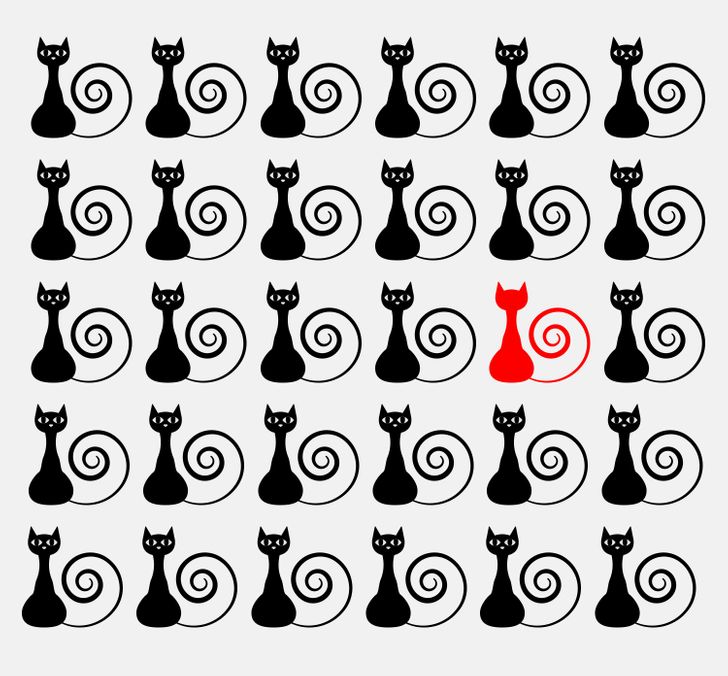 